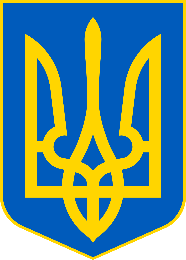 У Головному управлінні ДПС у Чернівецькій області роз’яснюють, що ДПС України у листі від 11.02.2021 № 3836/7/99-00-21-03-03-07 надала роз’яснення щодо порядку заповнення і подання декларації акцизного податку. Зокрема, в листі зазначено, що відповідно до наказу Міністерства фінансів України від 08.12.2020 № 747 «Про затвердження Змін до форми декларації акцизного податку та Порядку заповнення та подання декларації акцизного податку оновлено форму декларації акцизного податку та порядку її заповнення і подання. Наказом № 747 вносяться зміни до форми декларації акцизного податку і Порядку заповнення та подання декларації акцизного податку, затверджених наказом Міністерства фінансів України від 23 січня 2015 року № 14 (в редакції наказу Міністерства фінансів України від 26 вересня 2016 року № 841). Зміни, внесені до форми декларації акцизного податку та додатків до неї, зумовлені змінами до Податкового кодексу України, а саме: перелік підакцизних товарів доповнено рідинами, що використовуються в електронних сигаретах та змінено порядок оподаткування сигарил, тютюновмісних виробів для електричного нагрівання (ТВЕН) (п.п. 215.3.2 п. 215 ст. 215 Кодексу та п. 17 підрозділу 5 розділу ХХ); визначено, що суб’єкти господарювання, які реалізують бензини авіаційні або паливо для реактивних двигунів суб’єктам літакобудування, на яких поширюється дія норм ст. 2 Закону України «Про розвиток літакобудівної промисловості» та/або замовникам, які здійснили закупівлю для забезпечення потреб держави або територіальної громади відповідно до Закону України «Про публічні закупівлі», мають право реалізовувати бензини авіаційні та/або паливо для реактивних двигунів іншим особам у разі сплати акцизного податку, нарахованого на обсяги такого пального, з огляду на ставку, яка визначається згідно з п.п. 229.8.13 п. 215.3 ст. 215 Кодексу; перелік платників доповнено новим платником акцизного податку з пального, а саме особою, яка використовує товари (продукцію), коди яких згідно з УКТ ЗЕД не зазначені у п.п. 215.3.4 п. 215.3 ст. 215 розділу VI Кодексу, як пальне для заправлення транспортних засобів, обладнання або пристроїв з двигунами внутрішнього згоряння із запалюванням від стиснення, з двигунами внутрішнього згоряння з іскровим запалюванням, з двигунами внутрішнього згоряння з кривошипно-шатунним механізмом (п.п. 212.1.16 п. 212.1 ст. 212 Кодексу);  запроваджено новий об’єкт оподаткування – операції з використання товарів (продукції), коди яких згідно з УКТ ЗЕД не зазначені у п.п. 215.3.4 п. 215.3 ст. 215 цього Кодексу, як пального для заправлення транспортних засобів, обладнання або пристроїв з двигунами внутрішнього згоряння із запалюванням від стиснення, з двигунами внутрішнього згоряння з іскровим запалюванням, з двигунами внутрішнього згоряння з кривошипно-шатунним механізмом (п.п. 213.1.13 п. 213.1 ст. 213 Кодексу); уточнено платника податку та об’єкт оподаткування акцизним податком операцій з електроенергією та приведено у відповідність до норм чинного законодавства щодо ринку електричної енергії  (п.п. 212.1.13 п. 212.1 ст. 212 та п.п. 213.1.2 п. 213.1 ст. 213 Кодексу); встановлено нові пільги з оподаткування акцизним податком транспортних засобів – це стосується операцій з безоплатної передачі транспортних засобів конфіскованих, визнаних безхазяйними тощо у володіння і користування, суб’єктам, що беруть участь у операції Об’єднаних сил (ООС), органам прокуратури у Донецькій та Луганській областях. До визначення нових форм декларацій (розрахунків), які набирають чинності для складання звітності за податковий період, що настає за податковим періодом, у якому відбулося їх оприлюднення, є чинними форми декларацій (розрахунків) до такого визначення. Тому вперше подавати декларацію акцизного податку за зміненою формою треба за березень 2021 року не пізніше 20 квітня. 